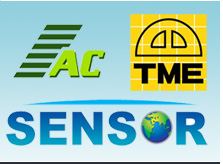 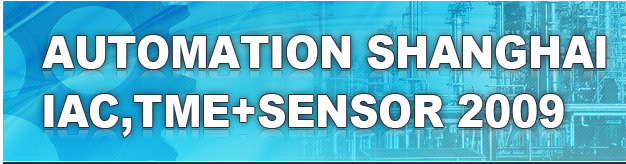  Welcome to IAC,TME+SENSOR2009                                展台号:1D60                                                             邀请函串号:0962262009 IAC 参 观 回 执 函                 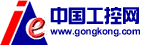 我们诚邀您的参与，期待您与您的同仁莅临展会现场！（提交此回执单后，我们将为您预留精美礼品一份，还有机会现场抽取惊喜大奖!）※※※※※※※※※※※※※※※※※※※※※※※※※※※※※※※※※※※※※※※※※※※※我们的产品/ 服务是:  Our products/ services are:  自动化组件和系统  Automation components and systems  控制技术 Control technology   IPCs	    传动系统和组件 Drive Systems and components    人机界面装置 Human-machine-interface devices  工业通讯 Industrial communication  工业软件 Industrial software  接口技术Interface technology  机电部件和外围设备 Electromechanical components and peripheral equipment    测试测量设备、组件和软件 Measuring equipment, components and software  客户化测量测试系统、材料和质量测试 Customer specific measuring and testing systems, materials and quality testing  RFID和机器视觉 RFID and machine vision  传感器元件和系统 Sensor elements & systems  传感测量设备 Sensor measuring equipment  传感技术的研发和服务 Services, research and development for sensor technology   其他 Others:                      请注明产品涉及领域：Branch：  工业设备和机械工程  Plant and mechanical engineering   工厂自动化  Factory automation  电气工程  Electrical engineering  电气传动和控制  Electric drives and controls   化学/石化/制药行业  Chemical, petrochemical and pharmaceutical industry   冶金  Metallurgy   轻工业  Light industry    汽车制造   Auto manufacturer   航空航天  Aviation and aerospace industry    纺织工业  Textile industry   包装  Packaging   其他 Others:您从哪里获得展会信息:  How do you know about AUTOMATION SHANGHAI?  报纸/杂志  Newspaper/ Magazine                        直邮  Direct mailing  朋友/同事推荐  Friends/ Colleague  网站  Website  其他  Other:您的参观目的:  What’s your purpose for the visit?  采购  Purchase  联络供应商  Contact new suppliers  寻找代理/分销商/合作伙伴  Seek agents/ distributors/ partners  获取行业信息  Gather industrial information  参加同期会议  Attend the conference※※※※※※※※※※※※※※※※※※※※※※※※※※※※※※※※※※※※※※※※※※※※联系人：刘小姐                                                 电  话：010-58930088-881    13488731403      传  真：010-58930018        邮  箱：yinchen.liu@gongkong.com                                                               中国工控及自动化领域全产业链网络服务平台姓     名：______________________   职     务：__________________________   公     司：______________________________________________________________   地     址：______________________________________________________________   邮     编：______________________   电     话：_________________________    传     真：_______________________  邮     件：__________________________   手     机：_______________________  参加人数：__________________________    